VARAŽDINSKA ŽUPANIJAOPĆINA VELIKI BUKOVEC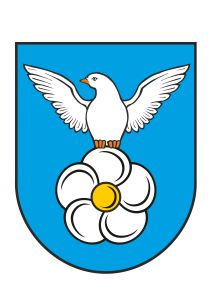 OBRAZLOŽENJEIZMJENA I DOPUNA PRORAČUNA OPĆINE VELIKI BUKOVEC ZA 2024. GODINUOBRAZLOŽENJE 1. IZMJENA I DOPUNA PRORAČUNA OPĆINE VELIKI BUKOVEC ZA 2024. GODINU Proračun Općine Veliki Bukovec za 2024. godinu donesen je na 26. sjednici Općinskog vijeća Općine Veliki Bukovec održanoj dana 11.12.2023. godine a objavljen je u „Službenom vjesniku Varaždinske županije“ br. 108/23.Prema Zakonu o proračunu (N.N.144/21) Člankom 42. i 45. određeno je da Predstavničko tijelo, donosi proračun na razini skupine ekonomske klasifikacije za iduću proračunsku godinu i projekciju na razini skupine ekonomske klasifikacije za sljedeće dvije proračunske godine do konca tekuće godine i to u roku koji omogućuje primjenu proračuna s 01. siječnja godine za koju se donosi proračun. Izmjenama i dopunama proračuna mijenja se isključivo plan za tekuću proračunsku godinu. Izmjene i dopune proračuna sastoje se od plana za tekuću proračunsku godinu i sadrže opći i posebni dio te obrazloženje izmjena i dopuna proračuna.PRIHODI I PRIMICI PRORAČUNA za 2024. godini planirani su u iznosu 964.203,00 eura.Predloženim Izmjenama i dopunama proračuna ukupni prihodi i primici iznosili bi 1.092.438,91 eura.Promjene koje su predložene na pozicijama prihoda su slijedeće: Račun 61– Porez na dohodak od nesamostalnog rada  i drugih nesamostalnih djelatnosti predlaže se povećanje od  126.720,91 eura ili povećanje od 25,73%.Račun 64 – Prihodi od imovine predlaže se povećanje od 1.510,00 eura ili povećanje od 1,00%.Račun 65 –  predlaže se povećanje u iznosu 5,00 eura radi ostvarenih prihoda na  računu 65219 koji nije planiran u proračunu za 2024. godinu ili povećanje od 0,01%.RASPOLOŽIVA SREDSTVA IZ PRETHODNIH GODINAManjak prihoda iz prethodnih godina iznosi 70.379,91 eura.RASHODI I IZDACI PRORAČUNA u 2024. godiniRashodi se u općem dijelu proračuna navode zbirno a detaljno su razrađeni u posebnom dijelu proračuna.Sveukupni rashodi i izdaci za 2024. godinu iskazani su u iznosu 984.203,00 eura.Rashodi su razvrstani na tri osnovne grupe:Rashodi poslovanja;Rashodi za nabavu nefinancijske imovine;Izdatke za financijsku imovinu i otplate zajmova.Planira se povećanje u iznosu 37.856, eura.RASHODI POSLOVANJA (3)Rashodi poslovanja za 2024. godinu planirani su u iznosu 808.391,00 eura. Predlaže se povećanje u iznosu 19.340,00 eura.Odnose se na: Rashodi za zaposleneMaterijalni rashodi Financijski rashodiSubvencijePomoći dane u inozemstvo i unutar općeg proračunaNaknade građanima i kućanstvima na temelju osiguranja i druge naknade Ostali rashodiRASHODI ZA ZAPOSLENE (31)Općina u 2024. godini planira ostvariti rashode za zaposlene u iznosu od 133.200,00 eura.Rashodi za zaposlene odnose se na plaće i doprinose na plaće te ostale rashode za zaposlene vezane uz materijalna prava zaposlenih u Općini. Izmjenama i dopunama ne planira se povećanje/smanjenje na računu 31.MATERIJALNI RASHODI (32)Materijalni rashodi u 2024. godini planirani su u iznosu od 451.800,00 eura, a isti podrazumijevaju:naknade troškova zaposlenima, rashode za materijal i energiju, rashode za usluge te ostale nespomenute rashode poslovanja. Izmjenama i dopunama planira se smanjenje u iznosu 5.260,00 eura.FINANCIJSKI RASHODI (34)Financijski rashodi planiraju se u 2024. godini ostvariti u iznosu od 3.553,00 eura. Izmjenama i dopunama ne planira se povećanje/smanjenje na računu 34.SUBVENCIJE (35)Općina u 2024. godini planira subvencije u iznosu od 8.000,00 eura, a odnose se na  subvencije poljoprivrednicima i obrtnicima. Izmjenama i dopunama ne planira se povećanje/smanjenje na računu 35.POMOĆI DANE U INOZEMSTVO I UNUTAR OPĆEG PRORAČUNA (36)Pomoći u 2024. godini planiraju se u iznosu od 54.500,00 eura, a odnose se na pomoći proračunskim korisnicima drugih proračuna (za sufinanciranje rada dječjeg vrtića „Krijesnica“).Izmjenama i dopunama ne planira se povećanje/smanjenje na računu 36.NAKNADE GRAĐANIMA I KUĆANSTVIMA NA TEMELJU OSIGURANJA I DRUGE NAKNADE (37)Naknade  se planiraju u iznosu 43.500,00 eura a odnose se na ostale naknade građanima i kućanstvima iz proračuna (naknade građanima i kućanstvima u novcu, naknade građanima i kućanstvima u naravi). Novim planom planira se povećanje u iznosu 6.400,00 eura.OSTALI RASHODI (38)Ostali rashodi planiraju se u iznosu 113.838,00 eura.Odnose se na tekuće donacije, kapitalne donacije, kazne, penali i naknade šteta.  Novim planom planira se povećanje u iznosu 14.000,00 eura.RASHODI ZA NABAVU NEFINANCIJSKE IMOVINE (4)Rashodi za nabavu nefinancijske imovine planirani su u iznosu 136.300,00 eura.Odnose se na rashode za nabavu proizvedene dugotrajne imovine za građevinske objekte, rashode za postrojenja i opreme u iznosu  eura i nematerijalne proizvedene imovine.Novim planom planira se povećanje u iznosu 18.516,00 eura. IZDACI ZA FINANCIJSKU IMOVINU I OTPLATE ZAJMOVA (5)Izdaci za otplatu glavnice primljenih kredita i zajmova planirani su u iznosu 39.512,00 eura.Odnose se na otplatu glavnice primljenog kredita za rekonstrukciju zgrade O.Š. V. Bukovec.Izmjenama i dopunama ne planira se povećanje/smanjenje na računu 5. OPĆINSKO VIJEĆE I  NAČELNIK Program 1001 Javna uprava i administracijaPlanirana sredstva 2024. eura 129.505,00Povećanje 2.000,00 euraNovi plan 2024. eura 131.505,00Povećanje na računu 32 odnosi se na povećanje: 1.100,00 eura na računu 32372 (Ugovori o djelu),900,00 eura na računu 32912-3 (Naknade članovima povjerenstava – ostala povjerenstva).JEDINSTVENI UPRAVNI ODJELProgram 1001 Javna uprava i administracija Planirana sredstva 2024. eura 161.260,00Povećanje 5.100,00 euraNovi plan 2024. eura 166.360,00Povećanje na računu 32 odnosi se na povećanje:3.700,00 eura na računu 32212 (Literatura, publikacije, časopisi, glasila, knjige i ostalo),1.000,00 eura na računu 32375 (Geodetsko-katastarske usluge),400,00 eura na računu 32959 (Ostale pristojbe i naknade).Program 1002 Održavanje komunalne infrastrukturePlanirana sredstva 2024. eura 83.400,0Povećanje/smanjenje 0,00 euraNovi plan 2024. eura 83.400,00Program 1003 Potpora poljoprivrediPlanirana sredstva 2024. eura 3.500,00Povećanje/smanjenje 0,00 euraNovi plan 2024. eura 3.500,00Program 1004 Jačanje gospodarstva Planirana sredstva 2024. eura 5.000,00Povećanje/smanjenje 0,00 euraNovi plan 2024. godine 5.000,00Program 1005 Zaštita okolišaPlanirana sredstva 2024. eura 92.200,00Smanjenje  -35.000,00 euraNovi plan 2024. eura 39.100,00Smanjenje na računu 32 u iznosu 35.000,00 eura odnosi se rashode za zbrinjavanje otpada koje sadrži azbest. Navedeni rashodi planirani u iznosu 70.000,00 eura. Izmjenama se  predlaže smanjenje za 35.000,00 eura.Program 1006 Razvoj i upravljanje sustava vodoopskrbe, odvodnje i zaštite vodaPlanirana sredstva 2024. eura 2.000,00Povećanje/smanjenje 0,00 euraNovi plan 2024. eura 2.000,00Program 1007 Predškolski odgojPlanirana sredstva 2024. eura 70.500,00Povećanje/smanjenje 0,00 euraNovi plan 2024. eura 70.500,00Program 1008 Osnovno i srednje školsko obrazovanjePlanirana sredstva 2024. eura 20.450,00Povećanje 290,00 euraNovi plan 2024. eura 20.740,00 euraPovećanje na računu 32 u iznosu 290,00 eura odnosi se na novi rashod koji nije planiran u proračunu a odnosi se na troškove izvođenja Predstave – „Dislike“ za učenike s područja Općine Veliki Bukovec. Program 1009 Visoko obrazovanjePlanirana sredstva 2024. eura 2.700,00Povećanje/smanjenje 0,00 euraNovi plan 2024. eura 2.700,00Program 1010 Upravljanje imovinomPlanirana sredstva 2024. eura 148.000,00Povećanje 10.716,00 euraNovi plan 2024. eura 158.716,00 euraPovećanje na računu 32 odnosi se na povećanje rashoda za podmirenje troškova energenata (opskrba vodom).Povećanje na računu 42 odnosi se na povećanje rashoda za nabavu servera i mobitela.Program 1011 Organiziranje i provođenje zaštite i spašavanjaPlanirana sredstva 2024. eura 33.600,00Povećanje/smanjenje 0,00 euraNovi plan 2024. eura 33.600,00Program 1012 Razvoj sporta i rekreacijePlanirana sredstva 2024. eura 33.400,00Povećanje 1.000,00 euraNovi plan 2024. eura 34.400,00Povećanje na računu 38 odnosi se na povećanje donacije ŠRK Linjak Veliki Bukovec u iznosu 1.000,00 eura.Program 1013 – Razvoj civilnog društvaPlanirana sredstva 2024. eura 33.888,00Povećanje 16.500,00 euraNovi plan 2024. eura 50.388,00Za donacije Udrugama planira se povećanje u iznosu 3.500,00 eura.Za obnovu kapele Uzvišenja Svetog Križa koja će ove godine proslaviti 50 godina za izgradnju i blagoslov u mjestu Dubovica planira se kapitalna donacija u iznosu 7.200,00 te  kapitalna donacija u iznosu  6.800,00 eura za razglas župi sv. Franje Asiškog u Velikom Bukovcu  i 1.000,00 eura za tekuće donacije župi sv. Franje Asiškog u Velikom Bukovcu.Program 1014 Razvoj i sigurnost prometaPlanirana sredstva 2024. eura 74.000,00Povećanje/smanjenje 0,00 euraNovi plan 2024. eura 74.000,00Program 1015 Prostorno uređenje i unapređenje stanovanjaPlanirana sredstva 2024. eura 72.500,00Povećanje/smanjenje  20.150,00 euraNovi plan 2024. eura 92.650,00Aktivnost K101503 Javna rasvjeta – proširenje sustava javne rasvjete na lokaciji: V. Bukovec – mlinski most do mosta na rijeci Bednji. Planira se smanjenje u iznosu 10.000,00 eura jer su radovi dovršeni te su rashodi manji od planiranog.Predlaže se novi tekući projekt T101506 – Sanitarni kontejner  - na prostoru malonogometnog igrališta u Kapeli Podravskoj. Ukupni planirani rashodi iznosili bi 38.150,00 eura a uključuju projektnu dokumentaciju, geodetsko-katastarske usluge, električarske radove, priključak vode,  građevinske radove i sam kontejner s nabavom i montažom. Program 1016 Promicanje kulturePlanirana sredstva 2024. eura 4.200,00Povećanje: 2.700,00Novi plan 2024. eura 6.900,00Na računu 32 planira se povećanje  radi održavanja predstave u povodu obilježavanja dana općine.Za organizaciju i održavanje manifestacije Dani Zlate Brzeska izdvojili smo iznos od 700,00 eura.Program 1017 Socijalna skrb i mjere demografske obnovePlanirana sredstva 2024. eura 14.100,00Povećanje: 6.400,00 euraNovi plan 2024. eura 20.500,00Povećanje na računu 37 odnosi se na jednokratnu pomoć roditeljima novorođene djece u iznosu 6.400,00 eura.Odlukom Općinskog vijeća dana 20.03.2024. godine donesena je Odluka o jednokratnoj novčanoj pomoći roditeljima novorođenog djeteta u iznosu 700,00 eura a koja je prije iznosila 400,00 eura. KLASA: 400-08/23-01/02                                                      PREDSJEDNICA OPĆINSKOG VIJEĆAURBROJ: 2186-28-01-24-9                                                              Jasenka Zdelar, dipl. iur., v.r.Veliki Bukovec, 26.06.2024.RAČUNOpisOpisPlanpovećanje/smanjenjeRebalans IA100101 Rad predstavničkih i izvršnih tijelaA100101 Rad predstavničkih i izvršnih tijelaA100101 Rad predstavničkih i izvršnih tijela107.705,002.000,00109.705,003131Rashodi za zaposlene                                                                                 29.400,000,0029.400,003232Materijalni rashodi36.900,002.000,0038.900,003434Financijski rashodi1.893,000,001.893,005454Izdaci za otplatu glavnice primljenih kredita i zajmova39.512,000,0039.512,00A100102 Promidžba i informiranje građanaA100102 Promidžba i informiranje građana20.500,000,0020.500,0032Materijalni  rashodi                                                                                      20.500,000,0020.500,00A100103 Financiranje rada političkih stranakaA100103 Financiranje rada političkih stranaka1.300,000,001.300,0038Materijalni  rashodi                                                                                      1.300,000,001.300,00RAČUNOpisPlanpovećanje/smanjenjeRebalans I A100104 Redovan rad jedinstvenog upravnog odjela A100104 Redovan rad jedinstvenog upravnog odjela161.260,005.100,00166.360,0031Rashodi za zaposlene103.800,000,00103.800,0032Materijalni rashodi54.700,005.100,0059.800,0034Financijski rashodi1.660,000,001.660,0037Naknade građanima i kućanstvima na temelju osiguranja i  druge naknade100,000,00100,0038Ostali rashodi1.000,000,001.000,00RAČUNOpisPlanpovećanje/smanjenjeRebalans IA100201 Održavanje staza te prostora i zgrade za obavljanje ispraćaja i sahrane pokojnikaA100201 Održavanje staza te prostora i zgrade za obavljanje ispraćaja i sahrane pokojnika2.000,000,002.000,0032Materijalni rashodi                                                                                 2.000,000,002.000,00A100202 Održavanje javne rasvjeteA100202 Održavanje javne rasvjete6.500,000,006.500,0032Materijalni rashodi                                                                                 6.500,000,006.500,00A100203 Održavanje nerazvrstanih cestaA100203 Održavanje nerazvrstanih cesta52.900,000,0052.900,0032Materijalni rashodi                                                                                 52.900,000,0052.900,00A100204 Održavanje čistoće javnih površinaA100204 Održavanje čistoće javnih površina12.500,000,0012.500,0032Materijalni rashodi                                                                                 12.500,000,0012.500,00A100205 Održavanje igrališta, igrališta za djecu i opremeA100205 Održavanje igrališta, igrališta za djecu i opreme6.500,000,006.500,0032Materijalni rashodi                                                                                 6.500,000,006.500,00A100206 Održavanje javnih zelenih površina i radovi na uređenju općineA100206 Održavanje javnih zelenih površina i radovi na uređenju općine3.000,000,003.000,0032Materijalni rashodi                                                                                 3.000,000,003.000,00RAČUNOpisPlanpovećanje/smanjenjeRebalans I A100301 Subvencije poljoprivrednicima A100301 Subvencije poljoprivrednicima3.000,000,003.000,0035Subvencije3.000,000,003.000,00A100302 Održavanje poljoprivrednih površinaA100302 Održavanje poljoprivrednih površina500,000,00500,0032Materijalni rashodi                                                                                 500,000,00500,00RAČUNOpisPlanpovećanje/smanjenjeRebalans IA100401 Potpore u obrtničkom i poduzetničkom sektoruA100401 Potpore u obrtničkom i poduzetničkom sektoru5.000,000,005.000,0035Subvencije                                                                                 5.000,000,005.000,00RAČUNOpisPlanpovećanje/smanjenjeRebalans IA100501 Odvoz i zbrinjavanje otpadaA100501 Odvoz i zbrinjavanje otpada74.100,00-35.000,0039.100,0032Materijalni rashodi                                                                                 74.100,00-35.000,0039.100,00A100502 Veterinarsko - higijeničarski posloviA100502 Veterinarsko - higijeničarski poslovi1.600,000,001.600,0032Materijalni rashodi                                                                                 1.600,000,001.600,00A100503 Razvoj i sustav zbrinjavanja otpadaA100503 Razvoj i sustav zbrinjavanja otpada10.000,000,0010.000,0032Materijalni rashodi10.000,000,0010.000,00A100504 Provođenje DDD mjeraA100504 Provođenje DDD mjera5.000,000,005.000,0032Materijalni rashodi                                                                                 5.000,000,005.000,00T100501 Zaštita životinjaT100501 Zaštita životinja1.500,000,001.500,0032Materijalni rashodi                                                                                 1.500,000,001.500,00RAČUNOpisPlanpovećanje/smanjenjeRebalans IA100601 Održavanje kanala za odvodnju oborinskih vodaA100601 Održavanje kanala za odvodnju oborinskih voda2.000,000,002.000,0032Materijalni rashodi                                                                                 2.000,000,002.000,00RAČUNOpisPlanpovećanje/smanjenjeRebalans IA100701 Redovan rad i održavanje infrastrukture – za dječji vrtić Krijesnica – Podružnica Veliki BukovecA100701 Redovan rad i održavanje infrastrukture – za dječji vrtić Krijesnica – Podružnica Veliki Bukovec58.500,000,0058.500,0032Materijalni rashodi                                                                                 7.000,000,007.000,0036Pomoći50.000,000,0050.000,0042Rashodi za nabavu proizvedene dugotrajne imovine1.500,000,001.500,00A100702 Sufinanciranje dječjih vrtićaA100702 Sufinanciranje dječjih vrtića12.000,000,0012.000,0037Naknade građanima i kućanstvima na temelju osiguranja i druge naknade12.000,000,0012.000,00RAČUNOpisPlanpovećanje/smanjenjeRebalans IA100801 Financiranje prijevoza učenikaA100801 Financiranje prijevoza učenika4.000,000,004.000,0037Naknade građanima i kućanstvima na temelju osiguranja i druge naknade4.000,000,004.000,00A100803 Financiranje radnih bilježnica za učenike O.Š. Veliki Bukovec s područja Općine Veliki BukovecA100803 Financiranje radnih bilježnica za učenike O.Š. Veliki Bukovec s područja Općine Veliki Bukovec5.200,000,005.200,0037Naknade građanima i kućanstvima na temelju osiguranja i druge naknade5.200,000,005.200,00A100804 Nagrađivanje učenika i njihovih mentoraA100804 Nagrađivanje učenika i njihovih mentora1.350,000,001.350,0038Ostali rashodi1.350,000,001.350,00A100805 Sufinanciranje ostalih školskih aktivnostiA100805 Sufinanciranje ostalih školskih aktivnosti1.400,00290,001.690,0032Materijalni rashodi0,00290,00290,0037Naknade građanima i kućanstvima na temelju osiguranja i druge naknade1.400,00290,001.690,00A100808 Sufinanciranje programa produženog boravkaA100808 Sufinanciranje programa produženog boravka4.500,000,004.500,0036Pomoći dana u inozemstvo i unutar općeg proračuna4.500,000,004.500,00T100801 Stipendije učenika srednjih školaT100801 Stipendije učenika srednjih škola4.000,000,004.000,0037Naknade građanima i kućanstvima na temelju osiguranja i druge naknade4.000,000,004.000,00RAČUNOpisPlanpovećanje/smanjenjeRebalans IT100901 Novčane naknade studentimaT100901 Novčane naknade studentima2.700,000,002.700,0037Naknade građanima i kućanstvima na temelju osiguranja i druge naknade2.700,000,002.700,00RAČUNOpisPlanpovećanje/smanjenjeRebalans IA101001 Održavanje i uređenje građevinskih objekataA101001 Održavanje i uređenje građevinskih objekata100.000,006.000,00106.000,0032Materijalni rashodi100.000,006.000,00106.000,00A101002 Podmirenje troškova energenataA101002 Podmirenje troškova energenata25.000,00500,0025.500,0032Materijalni rashodi25.000,00500,0025.500,00A101003 Opremanje poslovnih prostora u vlasništvu općineA101003 Opremanje poslovnih prostora u vlasništvu općine12.000,004.216,0016.216,0042Rashodi za nabavu proizvedene dugotrajne imovine12.000,004.216,0016.216,00A101004 Održavanje postrojenja i opremeA101004 Održavanje postrojenja i opreme2.500,000,002.500,0032Materijalni rashodi2.500,000,002.500,00A101005 Nabava strojevaA101005 Nabava strojeva8.500,000,008.500,0042Rashodi za nabavu nefinancijske imovine8.500,000,008.500,00RAČUNOpisPlanpovećanje/smanjenjeRebalans IA101101 Vatrogasna zajednica Općine Veliki BukovecA101101 Vatrogasna zajednica Općine Veliki Bukovec31.800,000,0031.800,0038Ostali rashodi31.800,000,0031.800,00A101102 Hrvatska gorska služba spašavanjaA101102 Hrvatska gorska služba spašavanja500,000,00500,0038Ostali rashodi500,000,00500,00A101103 Civilna zaštitaA101103 Civilna zaštita1.300,000,001.300,0042Rashodi za nabavu proizvedene dugotrajne imovine1.300,000,001.300,00RAČUNOpisPlanpovećanje/smanjenjeRebalans IA101201 Redovan rad sportskih udrugaA101201 Redovan rad sportskih udruga8.000,001.000,009.000,0038Ostali rashodi8.000,001.000,009.000,00A101202 Financiranje programa, projekata i manifestacija sportskih udrugaA101202 Financiranje programa, projekata i manifestacija sportskih udruga22.000,000,0022.000,0038Ostali rashodi22.000,000,000,00A101203 Ostale potrebe u sportuA101203 Ostale potrebe u sportu3.400,000,003.400,0032Materijalni rashodi1.400,000,001.400,0038             2.000,000,00     2.000,00RAČUNOpisPlanpovećanje/smanjenjeRebalans IA101301 Rad organizacija civilnog društvaA101301 Rad organizacija civilnog društva6.000,000,006.000,0038Ostali rashodi6.000,000,006.000,00A101302 Tekuće donacije udrugamaA101302 Tekuće donacije udrugama16.000,003.500,0019.500,0038Ostali rashodi16.000,003.500,0019.500,00A101303 Rad zdravstvenih neprofitnih organizacija – za obavljanje djelatnosti G.D.C.K. LudbregA101303 Rad zdravstvenih neprofitnih organizacija – za obavljanje djelatnosti G.D.C.K. Ludbreg5.388,000,005.388,0038Ostali rashodi5.388,000,005.388,00A101304 Tuzemne članarineA101304 Tuzemne članarine4.000,000,004.000,0032Materijalni rashodi4.000,000,004.000,00A101305 Rad humanitarnih organizacijaA101305 Rad humanitarnih organizacija500,000,00500,0038Ostali rashodi500,000,00500,00A101307 Tekuće i kapitalne  donacije vjerskim organizacijamaA101307 Tekuće i kapitalne  donacije vjerskim organizacijama2.000,0013.000,0015.000,0038Ostali rashodi2.000,0013.000,0015.000,00RAČUNOpisPlanpovećanje/smanjenjeRebalans IT101402 Izgradnja spoja ceste – Dravska ulica i Prvomajska ulica u Velikom BukovcuT101402 Izgradnja spoja ceste – Dravska ulica i Prvomajska ulica u Velikom Bukovcu74.000,000,0074.000,0032Materijalni rashodi4.000,000,004.000,0042Rashodi za nabavu proizvedene dugotrajne imovine70.000,000,0070.000,00RAČUNOpisPlanpovećanje/smanjenjeRebalans IA101501 Izrada prostorno – planskih dokumenataA101501 Izrada prostorno – planskih dokumenata4.000,000,004.000,0042Rashodi za nabavu proizvedene dugotrajne imovine4.000,000,004.000,00Aktivnost K101503 Javna rasvjetaAktivnost K101503 Javna rasvjeta37.000,00-10.000,0027.000,0032Materijalni rashodi2.000,002.000,002.000,0042Rashodi za nabavu proizvedene dugotrajne imovine35.000,00-10.000,0025.000,00T101501 Geodetski elaborat nerazvrstanih cestaT101501 Geodetski elaborat nerazvrstanih cesta1.500,000,001.500,0032Materijalni rashodi1.500,000,001.500,00T101502 Nabava uskršnje i božićne dekoracijeT101502 Nabava uskršnje i božićne dekoracije4.000,000,004.000,0042Rashodi za nabavu proizvedene dugotrajne imovine4.000,000,004.000,00T101503 Mjere poticanja rješavanja stambenog pitanja za mladeT101503 Mjere poticanja rješavanja stambenog pitanja za mlade16.000,000,0016.000,0038Ostali rashodi16.000,000,0016.000,00T101504 Uređenje kružnog tokaT101504 Uređenje kružnog toka10.000,000,0010.000,0032Materijalni rashodi10.000,000,0010.000,00T101506 Sanitarni kontejner – na prostoru malonogometnog igrališta u Kapeli PodravskojT101506 Sanitarni kontejner – na prostoru malonogometnog igrališta u Kapeli Podravskoj0,0038.150,0038.150,0032Materijalni rashodi0,0013.850,0013.850,0042Rashodi za nabavu proizvedene dugotrajne imovine0,0024.300,0024.300,00RAČUNOpisPlanpovećanje/smanjenjeRebalans IA101601 Pokroviteljstvo kulturnih događajaA101601 Pokroviteljstvo kulturnih događaja3.200,002.700,005.900,0032Materijalni rashodi3.200,002.000,005.200,0038Ostale tekuće donacije0,00700,00700,00T101601 Gradska knjižnica i čitaonica „Mladen Kersner“ LudbregT101601 Gradska knjižnica i čitaonica „Mladen Kersner“ Ludbreg1.000,000,001.000,0032Materijalni rashodi1.000,000,001.000,00RAČUNRAČUNOpisPlanpovećanje/smanjenjeRebalans IRebalans IA101701  Pomoć obiteljima i pojedincimaA101701  Pomoć obiteljima i pojedincimaA101701  Pomoć obiteljima i pojedincima7.500,000,000,007.500,0037Naknade građanima i kućanstvima na temelju osiguranja i druge naknadeNaknade građanima i kućanstvima na temelju osiguranja i druge naknade7.500,000,000,007.500,00A101702 Podmirenje troškova stanovanjaA101702 Podmirenje troškova stanovanja3.000,000,003.000,0037Naknade građanima i kućanstvima na temelju osiguranja i druge naknade3.000,000,003.000,00 T101701 Potpore roditeljima novorođene djece T101701 Potpore roditeljima novorođene djece3.600,006.400,0010.000,0037Naknade građanima i kućanstvima na temelju osiguranja i druge naknade3.600,006.400,0010.000,00